T.C.ERENLER KAYMAKAMLIĞITEV ESAT EGESOY BEDİA BAŞGÖZ İLKOKULU-ORTAOKULU MÜDÜRLÜĞÜ2019-2023 STRATEJİK PLANI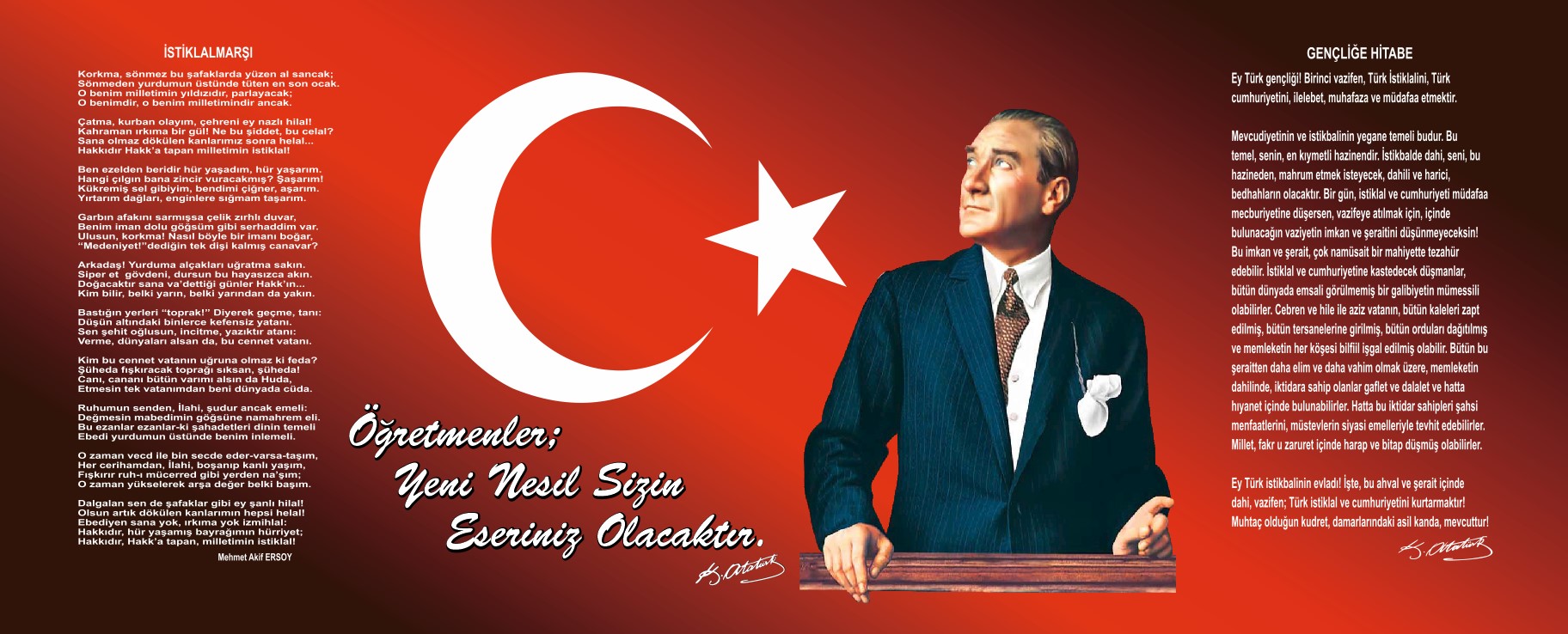 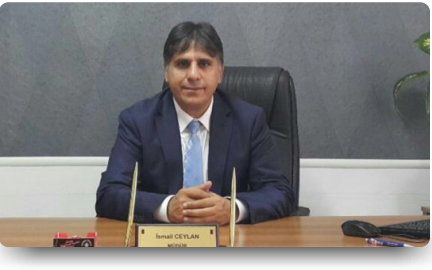            Ülkemizin geleceğinden sorumlu kurumlardan biri olan eğitim kurumlarında çağdaş medeniyetin ortağı bireyler yetiştirmek, yaşanabilir çevre oluşturmaya katkıda bulunmak, eğitimde insani ve manevi değerleri ön planda tutmak, eğitimde demokrasi kültürü olan kararlara katılımı sağlamak, paydaşların bilgi ve kültüründen faydalanmak, yapılacak faaliyetlerin planlı bir şekilde yürütülmesini sağlamak, verimliliği artırmak, sürekli gelişim sağlamak için insanın, kendisini gerçekleştirmesinin önündeki engelleri kaldırmakla mümkündür. Kendini gerçekleştiren insanın kaliteli ürün ve hizmet koyabilme becerisi de yüksektir. Okullarda bu anlamda yapılacak olan stratejik planlarda, TKY çalışmaları önem kazanmıştır.           Okulumuzda yapılan öz-değerlendirme çalışmalarının amacı; iyileştirmeye açık alanların tespit edilmesiyle sürekli gelişmenin önünü açmaktır. Okulumuzda yürütülen çalışmaları daha verimli kılmak için olumlu düşünme gücü, engellere takılmadan problemleri çözmenin heyecanını duymaktan geçmektedir. “Yükseklere tırmanma ya katlanamayanlar, zirvedeki güzellikleri seyredemezler.”  TEV Esat Egesoy Bedia Başgöz İlkokulu - Ortaokulu  olarak hazırlamış olduğumuz bu stratejik plan, 2019-2023 yıllarını kapsamaktadır.  Planımızda belirtilen, amaç ve hedeflere ulaşmanın, okulumuzun gelişme ve kurumlaşma süreçlerine önemli katkı sağlayacağına inanmaktayız. “TEV Esat Egesoy Bedia Başgöz İlkokulu - Ortaokulu 2019-2023 Stratejik Planı’nın  hazırlanmasında emeği geçen Stratejik plan Hazırlama Ekibine ve yardımcı olan Erenler İlçe Milli Eğitim Müdürlüğüne,  kıymetli öğretmen arkadaşlarıma, öğrenci ve velilerimize teşekkür ederim. Saygılarımla.İsmail CEYLAN             Okul Müdürü      İçindekilerSunuş	3İçindekiler	4BÖLÜM I: GİRİŞ ve PLAN HAZIRLIK SÜRECİ	5BÖLÜM II: DURUM ANALİZİ	6Okulun Kısa Tanıtımı 	6Okulun Mevcut Durumu: Temel İstatistikler	7PAYDAŞ ANALİZİ	12GZFT (Güçlü, Zayıf, Fırsat, Tehdit) Analizi	16Gelişim ve Sorun Alanları	19BÖLÜM III: MİSYON, VİZYON VE TEMEL DEĞERLER	22MİSYONUMUZ 	22VİZYONUMUZ 	22TEMEL DEĞERLERİMİZ 	22BÖLÜM IV: AMAÇ, HEDEF VE EYLEMLER	24TEMA I: EĞİTİM VE ÖĞRETİME ERİŞİM	24TEMA II: EĞİTİM VE ÖĞRETİMDE KALİTENİN ARTIRILMASI	27TEMA III: KURUMSAL KAPASİTE	32V. BÖLÜM: MALİYETLENDİRME	37BÖLÜM I: GİRİŞ ve PLAN HAZIRLIK SÜRECİ2019-2023 dönemi stratejik plan hazırlanması süreci Üst Kurul ve Stratejik Plan Ekibinin oluşturulması ile başlamıştır. Ekip tarafından oluşturulan çalışma takvimi kapsamında ilk aşamada durum analizi çalışmaları yapılmış ve durum analizi aşamasında paydaşlarımızın plan sürecine aktif katılımını sağlamak üzere paydaş anketi, toplantı ve görüşmeler yapılmıştır. Durum analizinin ardından geleceğe yönelim bölümüne geçilerek okulumuzun amaç, hedef, gösterge ve eylemleri belirlenmiştir. Çalışmaları yürüten ekip ve kurul bilgileri altta verilmiştir.STRATEJİK PLAN ÜST KURULUBÖLÜM II: DURUM ANALİZİDurum analizi bölümünde okulumuzun mevcut durumu ortaya konularak neredeyiz sorusuna yanıt bulunmaya çalışılmıştır. Bu kapsamda okulumuzun kısa tanıtımı, okul künyesi ve temel istatistikleri, paydaş analizi ve görüşleri ile okulumuzun Güçlü Zayıf Fırsat ve Tehditlerinin (GZFT) ele alındığı analize yer verilmiştir.Okulun Kısa Tanıtımı Okulumuz 1926 yılında; şimdi cami evinin bulunduğu yerde, 2 katlı, tek dershaneli ve altı sınıf üstü lojman olarak öğretime açılmıştır. 2 yıl Arap harfleri ile öğretim yapılmış ve 1928 Harf Devrimi ile aynı öğrenciler, aynı okulda yeni harflerle öğretime devam etmişlerdir. Okulumuz 1943’te 5 sınıflı bir ilkokul haline getirilmiş ve mevcut kayıtlara göre 1945–1946 öğretim yılında 5’inci sınıftan ilk mezunlarını vermeye başlamıştır.  	Zamanla dersliğin az gelmesi nedeniyle 1952 yılında, 2 dershane ve 1 lojman olarak okulumuzun temeli atılmıştır. 1953 – 1954 ders yılında öğretime açılan yeni okul da zamanla ihtiyaca cevap veremez hale gelmiştir. 1964 – 1965 öğretim yılında 3 derslikli ve 4 öğretmenli olarak ikili öğrenime devam etmiştir.  17 Ağustos 1999 tarihinde Doğu Marmara’yı yerle bir eden 7.4 büyüklüğündeki deprem felaketi, okulumuzu da ağır biçimde yaralamıştır. Ağır hasarlı olan okul binasının yıkılarak, yerine yeni okul yapılması kaçınılmaz olmuştur. Cami yanındaki iki katlı üstü cami lojmanı, altı 2 derslikli Kur’an kursu olan binada eğitim ve öğretime devam edilmesine karar verilmiştir. Ekim 1999’da eski okul yıkılarak yerine Bayındırlık Bakanlığı tarafından 5 derslikli prefabrik bir okul binası yapılmaya başlanmıştır. Binanın yapımı 2000 yılı Ocak ayı sonunda bitirilerek Şubat ayında eğitim-öğretime hazır hale getirilip faaliyetlerine başlamıştır. 2009 yılında; Ayşe ve Nick Porcaro ile Aslı ve Nesli Başgöz, cömert arkadaşları ve aile fertlerinin de katkılarıyla gerekli yatırımı temin etmişler ve TEV Esat Egesoy Bedia Başgöz İlkokulu’nun 8 derslikli, 2 katlı yeni okul binası 2010 Şubat ayında tamamlanarak Eğitim Öğretime açılmıştır. Okulun Mevcut Durumu: Temel İstatistiklerOkul KünyesiOkulumuzun temel girdilerine ilişkin bilgiler altta yer alan okul künyesine ilişkin tabloda yer almaktadır.Temel Bilgiler Tablosu- Okul Künyesi Çalışan BilgileriOkulumuzun çalışanlarına ilişkin bilgiler altta yer alan tabloda belirtilmiştir.Çalışan Bilgileri TablosuOkulumuz Bina ve Alanları	Okulumuzun binası ile açık ve kapalı alanlarına ilişkin temel bilgiler altta yer almaktadır.Okul Yerleşkesine İlişkin Bilgiler Sınıf ve Öğrenci Bilgileri	Okulumuzda yer alan sınıfların öğrenci sayıları alttaki tabloda verilmiştir.Donanım ve Teknolojik KaynaklarımızTeknolojik kaynaklar başta olmak üzere okulumuzda bulunan çalışır durumdaki donanım malzemesine ilişkin bilgiye alttaki tabloda yer verilmiştir.Teknolojik Kaynaklar TablosuGelir ve Gider BilgisiOkulumuzun genel bütçe ödenekleri, okul aile birliği gelirleri ve diğer katkılarda dâhil olmak üzere gelir ve giderlerine ilişkin son iki yıl gerçekleşme bilgileri alttaki tabloda verilmiştir.PAYDAŞ ANALİZİKurumumuzun temel paydaşları öğrenci, veli ve öğretmen olmakla birlikte eğitimin dışsal etkisi nedeniyle okul çevresinde etkileşim içinde olunan geniş bir paydaş kitlesi bulunmaktadır. Paydaşlarımızın görüşleri anket, toplantı, dilek ve istek kutuları, elektronik ortamda iletilen önerilerde dâhil olmak üzere çeşitli yöntemlerle sürekli olarak alınmaktadır.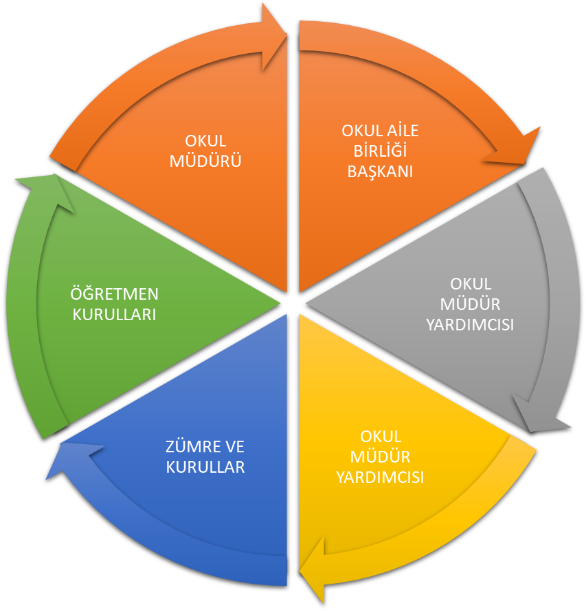 Paydaş anketlerine ilişkin ortaya çıkan temel sonuçlara altta yer verilmiştir  : Öğrenci Anketi Sonuçları:Öğretmen Anketi Sonuçları:Veli Anketi Sonuçları:GZFT (Güçlü, Zayıf, Fırsat, Tehdit) Analizi Okulumuzun temel istatistiklerinde verilen okul künyesi, çalışan bilgileri, bina bilgileri, teknolojik kaynak bilgileri ve gelir gider bilgileri ile paydaş anketleri sonucunda ortaya çıkan sorun ve gelişime açık alanlar iç ve dış faktör olarak değerlendirilerek GZFT tablosunda belirtilmiştir. Dolayısıyla olguyu belirten istatistikler ile algıyı ölçen anketlerden çıkan sonuçlar tek bir analizde birleştirilmiştir.Kurumun güçlü ve zayıf yönleri donanım, malzeme, çalışan, iş yapma becerisi, kurumsal iletişim gibi çok çeşitli alanlarda kendisinden kaynaklı olan güçlülükleri ve zayıflıkları ifade etmektedir ve ayrımda temel olarak okul müdürü/müdürlüğü kapsamından bakılarak iç faktör ve dış faktör ayrımı yapılmıştır. İçsel Faktörler Güçlü YönlerZayıf YönlerDışsal Faktörler FırsatlarTehditlerGelişim ve Sorun AlanlarıGelişim ve sorun alanları analizi ile GZFT analizi sonucunda ortaya çıkan sonuçların planın geleceğe yönelim bölümü ile ilişkilendirilmesi ve buradan hareketle hedef, gösterge ve eylemlerin belirlenmesi sağlanmaktadır. Gelişim ve sorun alanları ayrımında eğitim ve öğretim faaliyetlerine ilişkin üç temel tema olan Eğitime Erişim, Eğitimde Kalite ve kurumsal Kapasite kullanılmıştır. Eğitime erişim, öğrencinin eğitim faaliyetine erişmesi ve tamamlamasına ilişkin süreçleri; Eğitimde kalite, öğrencinin akademik başarısı, sosyal ve bilişsel gelişimi ve istihdamı da dâhil olmak üzere eğitim ve öğretim sürecinin hayata hazırlama evresini; Kurumsal kapasite ise kurumsal yapı, kurum kültürü, donanım, bina gibi eğitim ve öğretim sürecine destek mahiyetinde olan kapasiteyi belirtmektedir.Gelişim ve sorun alanlarına ilişkin GZFT analizinden yola çıkılarak saptamalar yapılırken yukarıdaki tabloda yer alan ayrımda belirtilen temel sorun alanlarına dikkat edilmesi gerekmektedir.Gelişim ve Sorun AlanlarımızBÖLÜM III: MİSYON, VİZYON VE TEMEL DEĞERLEROkul Müdürlüğümüzün Misyon, vizyon, temel ilke ve değerlerinin oluşturulması kapsamında öğretmenlerimiz, öğrencilerimiz, velilerimiz, çalışanlarımız ve diğer paydaşlarımızdan alınan görüşler, sonucunda stratejik plan hazırlama ekibi tarafından oluşturulan Misyon, Vizyon, Temel Değerler; Okulumuz üst kurulana sunulmuş ve üst kurul tarafından onaylanmıştır.MİSYONUMUZ Atatürk ilkelerine ve milli değerlere bağlı, okuyan, araştıran, sorgulayan, yeniliklere açık, düşüncelerini ifade edebilen, özgüveni gelişmiş, hoşgörülü, sosyal, paylaşımcı, çevreye duyarlı bireyler yetiştirmek.VİZYONUMUZ Sürekli gelişen; geleceğe huzur ve güvenle bakabilen, nitelikli eğitimle iyi bir gelecek vaat eden, çevresine model Sakarya’da lider bir okul olmaktır.TEMEL DEĞERLERİMİZ 1.	Önce insan,2.	Karşılıklı güven ve dürüstlük,3.	Sabırlı, hoşgörülü ve kararlılık,4.	Eğitimde süreklilik anlayışı,5.	Adaletli performans değerlendirme,6.	Bireysel farkları dikkate almak,7.	Yetkinlik, üretkenlik ve girişimcilik ruhuna sahip olmak,8.	Doğa ve çevreyi koruma bilinci,9.	Öğrenci merkezli eğitim,10.	Sürekli gelişim,11.	Sorumluluk duygusu ve kendine güven bilincini kazandırmak.12. Öğrenmeyi öğrenen, eleştirel düşünen, okuyan, sorgulayan, araştıran bireyler yetiştirmek.BÖLÜM IV: AMAÇ, HEDEF VE EYLEMLERTEMA I: EĞİTİM VE ÖĞRETİME ERİŞİMEğitim ve öğretime erişim okullaşma ve okul terki, devam ve devamsızlık, okula uyum ve uyum, özel eğitime ihtiyaç duyan bireylerin eğitime erişimi, yabancı öğrencilerin eğitime erişimi ve hayat boyu öğrenme kapsamında yürütülen faaliyetlerin ele alındığı temadır.İlkokullar İçinStratejik Amaç 1:  Kayıt bölgemizde yer alan ilkokul kademesindeki çocukların okullaşma oranlarını artıran, okula uyum ve devamsızlık sorunlarını gideren etkin bir eğitim ve öğretime erişim süreci hâkim kılınacaktır.Stratejik Hedef 1.1: Kayıt bölgemizde yer alan ilkokul öğrencilerinin okullaşma oranları artırılacak,  uyum ve devamsızlık sorunları giderilecektir.Performans Göstergeleri EylemlerTEMA II: EĞİTİM VE ÖĞRETİMDE KALİTENİN ARTIRILMASIEğitim ve öğretimde kalitenin artırılması başlığı esas olarak eğitim ve öğretim faaliyetinin hayata hazırlama işlevinde yapılacak çalışmaları kapsamaktadır. Bu tema altında akademik başarı, sınav kaygıları, sınıfta kalma, ders başarıları ve kazanımları, disiplin sorunları, öğrencilerin bilimsel, sanatsal, kültürel ve sportif faaliyetleri ile istihdam ve meslek edindirmeye yönelik rehberlik ve diğer mesleki faaliyetler yer almaktadır. İlkokullar İçinStratejik Amaç 2:    Eğitim ve öğretimde kalite artırılarak öğrencilerimizin bilişsel, duygusal ve fiziksel olarak çok boyutlu gelişimi sağlanacaktır.Stratejik Hedef 2.1:   Öğrenme kazanımlarını takip eden ve velileri de sürece dâhil eden bir yönetim anlayışı ile öğrencilerimizin akademik başarıları artırılacak ve öğrencilerimize iyi bir vatandaş olmaları için gerekli temel bilgi, beceri, davranış ve alışkanlıklar kazandırılacaktır.Performans GöstergeleriStratejik Hedef 2.2:  Öğrenme kazanımlarını takip eden ve velileri de sürece dâhil eden bir yönetim anlayışı ile öğrencilerimizin akademik başarıları ve sosyal faaliyetlere yetenekleri doğrultusunda etkin katılımı artırılacaktır.Performans GöstergeleriEylemlerTEMA III: KURUMSAL KAPASİTEStratejik Amaç 3: Okulumuzun beşeri, mali, fiziki ve teknolojik unsurları ile yönetim ve organizasyonu, eğitim ve öğretimin niteliğini ve eğitime erişimi yükseltecek biçimde geliştirilecektir.Stratejik Hedef 3.1: Okulumuz personelinin mesleki yeterlilikleri ile iş doyumu ve motivasyonları artırılacaktır.Performans GöstergeleriEylemlerStratejik Hedef 3.2: Okulumuzun mali ve fiziksel altyapısı eğitim ve öğretim faaliyetlerinden beklenen sonuçların elde edilmesini temine edecek biçimde sürdürülebilirlik ve verimlilik esasına göre geliştirilecektir.Performans göstergeleriEylemlerStratejik Hedef 3.3: Okulumuzun yönetsel süreçleri, etkin bir izleme ve değerlendirme sistemiyle desteklenen, katılımcı, şeffaf ve hesap verebilir biçimde geliştirilecektir.Performans göstergeleriEylemlerV. BÖLÜM: MALİYETLENDİRME2019-2023 Stratejik Planı Faaliyet/Proje Maliyetlendirme TablosuVI. BÖLÜM: İZLEME VE DEĞERLENDİRMEOkulumuz Stratejik Planı izleme ve değerlendirme çalışmalarında 5 yıllık Stratejik Planın izlenmesi ve 1 yıllık gelişim planın izlenmesi olarak ikili bir ayrıma gidilecektir. Stratejik planın izlenmesinde 6 aylık dönemlerde izleme yapılacak denetim birimleri, il ve ilçe millî eğitim müdürlüğü ve Bakanlık denetim ve kontrollerine hazır halde tutulacaktır.Yıllık planın uygulanmasında yürütme ekipleri ve eylem sorumlularıyla aylık ilerleme toplantıları yapılacaktır. Toplantıda bir önceki ayda yapılanlar ve bir sonraki ayda yapılacaklar görüşülüp karara bağlanacaktır. Üst Kurul BilgileriÜst Kurul BilgileriEkip BilgileriEkip BilgileriAdı SoyadıUnvanıAdı SoyadıUnvanıİsmail CEYLANOkul MüdürüFatih ÖZDEMİRMüdür YardımcısıSedat KAPLANMüdür YardımcısıRabia ULUSınıf ÖğretmeniAli DEMİRELÖğretmenNeslihan D. YALÇINSınıf ÖğretmeniKadir ÖZDEMİROkul Aile B. BaşkanıHülya KARAKAYAOkul Öncesi ÖğretmeniHasan BİRKANOkul Aile B. ÜyesiBekir GÖNVeliİli: SAKARYAİli: SAKARYAİli: SAKARYAİli: SAKARYAİlçesi: ERENLERİlçesi: ERENLERİlçesi: ERENLERİlçesi: ERENLERAdres: Çaykışla Mahallesi No:93/1Çaykışla Mahallesi No:93/1Çaykışla Mahallesi No:93/1Coğrafi Konum (link):Coğrafi Konum (link):http://tevegesoybasgozio.meb.k12.tr/tema/harita.phphttp://tevegesoybasgozio.meb.k12.tr/tema/harita.phpTelefon Numarası: 0264 353 46 500264 353 46 500264 353 46 50Faks Numarası:Faks Numarası:--e- Posta Adresi:tevegesoybasgoz@gmail.comtevegesoybasgoz@gmail.comtevegesoybasgoz@gmail.comWeb sayfası adresi:Web sayfası adresi:http://tevegesoybasgozio.meb.k12.tr/http://tevegesoybasgozio.meb.k12.tr/Kurum Kodu:732445/732446732445/732446732445/732446Öğretim Şekli:Öğretim Şekli:Tam GünTam GünOkulun Hizmete Giriş Tarihi : 2010Okulun Hizmete Giriş Tarihi : 2010Okulun Hizmete Giriş Tarihi : 2010Okulun Hizmete Giriş Tarihi : 2010Toplam Çalışan Sayısı Toplam Çalışan Sayısı 1818Öğrenci Sayısı:Kız9090Öğretmen SayısıKadın1010Öğrenci Sayısı:Erkek8787Öğretmen SayısıErkek33Öğrenci Sayısı:Toplam177177Öğretmen SayısıToplam1313Derslik Başına Düşen Öğrenci SayısıDerslik Başına Düşen Öğrenci SayısıDerslik Başına Düşen Öğrenci Sayısı:18Şube Başına Düşen Öğrenci SayısıŞube Başına Düşen Öğrenci SayısıŞube Başına Düşen Öğrenci Sayısı:18Öğretmen Başına Düşen Öğrenci SayısıÖğretmen Başına Düşen Öğrenci SayısıÖğretmen Başına Düşen Öğrenci Sayısı:14Şube Başına 30’dan Fazla Öğrencisi Olan Şube SayısıŞube Başına 30’dan Fazla Öğrencisi Olan Şube SayısıŞube Başına 30’dan Fazla Öğrencisi Olan Şube Sayısı:0Öğrenci Başına Düşen Toplam Gider MiktarıÖğrenci Başına Düşen Toplam Gider MiktarıÖğrenci Başına Düşen Toplam Gider Miktarı23 TLÖğretmenlerin Kurumdaki Ortalama Görev SüresiÖğretmenlerin Kurumdaki Ortalama Görev SüresiÖğretmenlerin Kurumdaki Ortalama Görev Süresi3UnvanErkekKadınToplamOkul Müdürü ve Müdür Yardımcısı303Okul Öncesi Öğretmeni022Sınıf Öğretmeni044Branş Öğretmeni347Rehber Öğretmen000İdari Personel000Yardımcı Personel022Güvenlik Personeli000Toplam Çalışan Sayıları61218Okul Bölümleri Okul Bölümleri Özel AlanlarVarYokOkul Kat Sayısı2Çok Amaçlı SalonxDerslik Sayısı10Çok Amaçlı SahaxDerslik Alanları (m2)38.57KütüphanexKullanılan Derslik Sayısı10Fen LaboratuvarıxŞube Sayısı1Bilgisayar Laboratuvarıxİdari Odaların Alanı (m2)39.90İş AtölyesixÖğretmenler Odası (m2)37.70Beceri AtölyesixOkul Oturum Alanı (m2)612PansiyonxOkul Bahçesi (Açık Alan)(m2)3900Okul Kapalı Alan (m2)530Sanatsal, bilimsel ve sportif amaçlı toplam alan (m2)0Kantin (m2)0Tuvalet Sayısı7Diğer (………….)SINIFIKızErkekToplamSINIFIKızErkekToplamAnasınıfı-A710175-A9817Anasınıfı-B78156-A96151-A68147-A118192-A87158-A1412263-A148224-A51217Akıllı Tahta Sayısı0TV Sayısı1Masaüstü Bilgisayar Sayısı3Yazıcı Sayısı1Taşınabilir Bilgisayar Sayısı6Fotokopi Makinası Sayısı2Projeksiyon Sayısı8İnternet Bağlantı Hızı10 MbitYıllarGelir MiktarıGider Miktarı20166152,49 TL5175,83 TL20174206,66 TL2888,09 TL20184153,57 TL2039,50 TLÖĞRENCİ MEMNUNİYETİ ANKETİ
(KATILAN SAYI 130)ÖĞRENCİ MEMNUNİYETİ ANKETİ
(KATILAN SAYI 130)Kesinlikle 
KatılıyorumKesinlikle 
KatılıyorumKatılıyorumKatılıyorumKararsızımKararsızımKısmen 
KatılıyorumKısmen 
KatılıyorumKatılmıyorumKatılmıyorumÖĞRENCİ MEMNUNİYETİ ANKETİ
(KATILAN SAYI 130)ÖĞRENCİ MEMNUNİYETİ ANKETİ
(KATILAN SAYI 130)Sayı%Sayı%Sayı%Sayı%Sayı%1Öğretmenlerimle ihtiyaç duyduğumda rahatlıkla görüşebilirim. 5038%4636%2015%1410%00%2Okul müdürü ile ihtiyaç duyduğumda rahatlıkla konuşabiliyorum. 4333%4636%2116%53%1511%3Okulun rehberlik servisinden yeterince yararlanabiliyorum.2922%2318%3224%2015%2620%4Okula ilettiğimiz öneri ve isteklerimiz dikkate alınır. 4736%5038%129%75%1410%5Okulda kendimi güvende hissediyorum. 6449%4232%86%86%86%6Okulda öğrencilerle ilgili alınan kararlarda bizlerin görüşleri alınır. 4837%4434%1813%129%86%7Öğretmenler yeniliğe açık olarak derslerin işlenişinde çeşitli yöntemler kullanılmaktadır. 5341%4635%118%1511%53%8Derslerde konuya göre uygun araç gereçler kullanılmaktadır. 4837%4535%2116%107%64%9Teneffüslerde  ihtiyaçlarımı giderebiliyorum.4434%5845%107%86%107%10Okulun içi ve dışı temizdir.5038%6248%107%43%43%11Okulun binası ve diğer fiziki mekânlar yeterlidir. 4535%3325%2217%129%1813%12Okul kantininde satılan malzemeler sağlıklı ve güvenlidir. 2620%2418%2318%2116%3628%13Okulumuzda yeterli miktarda sanatsal ve kültürel faaliyetler düzenlenmektedir. 3628%4938%2419%129%96%ORTALAMAORTALAMA4534,75%4433,94%1813,81%118,42%129,08%ÖĞRETMEN MEMNUNİYETİ ANKETİ
(KATILAN SAYI 12)ÖĞRETMEN MEMNUNİYETİ ANKETİ
(KATILAN SAYI 12)Kesinlikle 
KatılıyorumKesinlikle 
KatılıyorumKatılıyorumKatılıyorumKararsızımKararsızımKısmen 
KatılıyorumKısmen 
KatılıyorumKatılmıyorumKatılmıyorumÖĞRETMEN MEMNUNİYETİ ANKETİ
(KATILAN SAYI 12)ÖĞRETMEN MEMNUNİYETİ ANKETİ
(KATILAN SAYI 12)Sayı%Sayı%Sayı%Sayı%Sayı%1Okulumuzda alınan kararlar, çalışanların katılımıyla alınır. 433%650%18%18%0%2Kurumdaki tüm duyurular çalışanlara zamanında iletilir. 867%433%0%0%0%3Her türlü ödüllendirmede adil olma, tarafsızlık ve objektiflik esastır. 542%542%217%0%0%4Kendimi, okulun değerli bir üyesi olarak görürüm. 325%650%18%217%0%5Çalıştığım okul bana kendimi geliştirme imkânı tanımaktadır. 217%325%325%433%0%6Okul, teknik araç ve gereç yönünden yeterli donanıma sahiptir. 217%433%217%433%0%7Okulda çalışanlara yönelik sosyal ve kültürel faaliyetler düzenlenir. 18%650%217%18%217%8Okulda öğretmenler arasında ayrım yapılmamaktadır. 217%758%18%0%217%9Okulumuzda yerelde ve toplum üzerinde olumlu etki bırakacak çalışmalar yapmaktadır. 217%1083%0%0%0%10Yöneticilerimiz, yaratıcı ve yenilikçi düşüncelerin üretilmesini teşvik etmektedir. 650%433%217%0%0%11Yöneticiler, okulun vizyonunu, stratejilerini, iyileştirmeye açık alanlarını vs. çalışanlarla paylaşır. 975%325%0%0%0%12Okulumuzda sadece öğretmenlerin kullanımına tahsis edilmiş yerler yeterlidir. 975%217%18%0%0%13Alanıma ilişkin yenilik ve gelişmeleri takip eder ve kendimi güncellerim. 542%758%0%0%0%ORTALAMAORTALAMA4,737,2%542,9%19,6%17,7%0,32,6%VELİ MEMNUNİYETİ ANKETİ
(KATILAN SAYI 114)VELİ MEMNUNİYETİ ANKETİ
(KATILAN SAYI 114)Kesinlikle 
KatılıyorumKesinlikle 
KatılıyorumKatılıyorumKatılıyorumKararsızımKararsızımKısmen 
KatılıyorumKısmen 
KatılıyorumKatılmıyorumKatılmıyorumVELİ MEMNUNİYETİ ANKETİ
(KATILAN SAYI 114)VELİ MEMNUNİYETİ ANKETİ
(KATILAN SAYI 114)Sayı%Sayı%Sayı%Sayı%Sayı%1Okulumuzda alınan kararlar, çalışanların katılımıyla alınır. 7061%3732%22%33%22%2Kurumdaki tüm duyurular çalışanlara zamanında iletilir. 5952%4439%11%44%65%3Her türlü ödüllendirmede adil olma, tarafsızlık ve objektiflik esastır. 3127%3026%2825%44%2018%4Kendimi, okulun değerli bir üyesi olarak görürüm. 4640%3732%1412%109%76%5Çalıştığım okul bana kendimi geliştirme imkânı tanımaktadır. 5044%4741%87%54%44%6Okul, teknik araç ve gereç yönünden yeterli donanıma sahiptir. 2118%3430%3329%65%2018%7Okulda çalışanlara yönelik sosyal ve kültürel faaliyetler düzenlenir. 4035%5246%1110%76%44%8Okulda öğretmenler arasında ayrım yapılmamaktadır. 4237%4035%109%109%1211%9Okulumuzda yerelde ve toplum üzerinde olumlu etki bırakacak çalışmalar yapmaktadır. 6254%3632%98%65%11%10Yöneticilerimiz, yaratıcı ve yenilikçi düşüncelerin üretilmesini teşvik etmektedir. 4439%3833%1513%76%109%11Yöneticiler, okulun vizyonunu, stratejilerini, iyileştirmeye açık alanlarını vs. çalışanlarla paylaşır. 4439%3833%1513%1110%54%12Okulumuzda sadece öğretmenlerin kullanımına tahsis edilmiş yerler yeterlidir. 3833%3632%1513%1412%109%13Alanıma ilişkin yenilik ve gelişmeleri takip eder ve kendimi güncellerim. 4035%4338%1513%87%87%ORTALAMAORTALAMA4639,8%3934,5%1411,9%76,4%87,4%ÖğrencilerSınıf öğrenci mevcutlarının az olması,Tam gün eğitim yapılması.Çalışanlarİdareciler ve öğretmenlerin gelişime açık olması,Öğretmen başına düşen öğrenci sayısının az olması,Genç ve dinamik bir kadro olması,Yardımcı personelin yeterli olması.VelilerOkul Aile Birliğinin, okul ile olan iletişiminin güçlü olması.Bina ve YerleşkeOkul binasının köyün merkezinde olması,Okul binasının yeni, temiz ve bakımlı olması,Taşımalı eğitim olmaması.DonanımOkulun iç ve dış ortamının kamera sistemi ile gözlemleniyor olması,Sınıflarımızda bilgisayar, internet ve projeksiyon kullanılması.BütçeOkul bütçesinin var olması ve bütçenin veli katkılarıyla oluşmasıYönetim SüreçleriKurum yöneticilerinin işbirliğine yatkın olması,Kararlar alınırken paydaşların görüş ve önerilerine açık olunması,İhtiyaç duyduğunda İlçe Milli Eğitim Müdürlüğü yöneticilerine rahatlıkla ulaşabilmesi.İletişim SüreçleriOkulun tüm personeli birbiriyle sağlıklı iletişim kurabilmesi,Öğretmen öğrenci iletişiminin güçlü olması.vbTemizlik ve hijyene dikkat edilmesi Çeşitli proje ve uygulamalar kapsamında okulun pilot okul olarak seçilmesiOkulumuzun güçlü bir bilgi birikimine ve deneyime sahip olmasıÖğretmenlik deneyimi ve beceri eğitimi için öğretmen adayı öğrencilerinin okulumuzda eğitim alıyor olmasıÖğrencilerÖğrencilerin akademik hedeflerinin olmaması,Okuma alışkanlığının az olması,Öğrencilerin sportif faaliyetlerini karşılayabileceği alanların az olması.ÇalışanlarOkulumuzda rehber öğretmenin olmaması,Sosyal faaliyetlere yeterince zaman ayrılmaması.VelilerVelilerin okul-aile işbirliğine karşı ilgisiz davranması,Velilerinin eğitim seviyesinin düşük olması,Veliler için düzenlenen toplantılara katılımın az olmasıBina ve YerleşkeKonferans salonunun olmaması,Okulun spor salonunun olmaması.DonanımSınıflarda akıllı tahtanın olmaması.BütçeOkulun mali kaynaklarının yetersiz olması.Yönetim SüreçleriPersonel verimliliğinin arttırılmasıİletişim SüreçleriÖğretmen veli iletişiminde yaşanan olumsuzluklarvbUlusal Sergi ve Yarışmalara (resim branş öğretmen yokluğu) Katılım Sayısının ArttırılmasıPolitikOkulumuzun zorunlu hizmet bölgesi kapsamında olması,EkonomikBakanlığımızın katılımcı, planlı, şeffaf ve performansa dayalı yönetim anlayışı.SosyolojikYerel yönetimin eğitim-öğretime her alanda katkı sağlaması.TeknolojikHayırsever vatandaşların eğitime önemli oranda katkı sağlamaları.Mevzuat-YasalEldeki teknolojik donanımın verimli kullanılması.EkolojikEğitimde fırsat eşitliğine yönelik tedbirlerin arttırılması,PolitikEğitim-öğretim uygulamalarının sıkça güncellenmesi ve pilot uygulamaların yetersizliği.EkonomikEğitim öğretim çalışmalarının desteklenmesi konusunda mali mevzuatın getirdiği kısıtlar,Velilerin ekonomik yetersizlikleriSosyolojikÇevrenin sosyal ve kültürel yetersizliği,Medyanın (Diziler, Magazin Programları v.b.) öğrenciler üzerindeki olumsuz etkileri.TeknolojikÖğrenciler tarafından teknoloji kullanım seviyesinin düşük olması,Sanal ortamın bilinçsiz kullanımı ve bunun getirdiği yanlış örnek ve suçlar.Mevzuat-Yasalİlkokul ve Ortaokulun aynı binada olması.EkolojikToplumun çevresel risk faktörleri konusunda kısmi duyarsızlığı, çevre farkındalığının azlığıEğitime ErişimEğitimde KaliteKurumsal KapasiteOkullaşma OranıAkademik BaşarıKurumsal İletişimOkula Devam/ DevamsızlıkSosyal, Kültürel ve Fiziksel GelişimKurumsal YönetimOkula Uyum, OryantasyonSınıf TekrarıBina ve YerleşkeÖzel Eğitime İhtiyaç Duyan Bireylerİstihdam Edilebilirlik ve YönlendirmeDonanımYabancı ÖğrencilerÖğretim YöntemleriTemizlik, HijyenHayatboyu ÖğrenmeDers araç gereçleriİş Güvenliği, Okul GüvenliğiTaşıma ve servis 1.TEMA: EĞİTİM VE ÖĞRETİME ERİŞİM 1.TEMA: EĞİTİM VE ÖĞRETİME ERİŞİM1Okul öncesi eğitimde okullaşma2Zorunlu eğitimden erken ayrılma3Özel eğitime ihtiyaç duyan bireylerin uygun eğitime erişimi4Kız çocukları başta olmak üzere özel politika gerektiren grupların eğitime erişimi5Temel eğitimden ortaöğretime geçiş6Hayat boyu öğrenmeye katılım7Hayat boyu öğrenmenin tanıtımı2.TEMA: EĞİTİM VE ÖĞRETİMDE KALİTE2.TEMA: EĞİTİM VE ÖĞRETİMDE KALİTE1Eğitim öğretim sürecinde sanatsal, sportif ve kültürel faaliyetler 2Okuma kültürü3Eğitsel değerlendirme ve tanılama4Akademik başarının değerlendirilmesi ve başarı seviyesinin arttırılması5Öğretmenlere yönelik hizmet içi eğitimler6Örgün ve yaygın eğitimi destekleme ve yetiştirme kursları7Eğitsel, mesleki ve kişisel rehberlik hizmetleri8Üstün yetenekli öğrencilere yönelik eğitim öğretim hizmetleri başta olmak üzere özel eğitim9Temel eğitimden ortaöğretime geçiş sistemi10Eğitim öğretim sürecinde sanatsal, sportif ve kültürel faaliyetler 3.TEMA: KURUMSAL KAPASİTE3.TEMA: KURUMSAL KAPASİTE1Atama ve görevde yükselmelerde liyakat ve kariyer esasları ile performansın dikkate alınması, kariyer yönetimi2Çalışanların ödüllendirilmesi3Okul ve kurumların sosyal, kültürel, sanatsal ve sportif faaliyet alanlarının yetersizliği4Okullardaki fiziki durumun özel eğitime gereksinim duyan öğrencilere uygunluğu5Donatım eksiklerinin giderilmesi6Hizmet içi eğitim kalitesi7İnşaat ve emlak çalışmalarının yapılmasındaki zamanlamaNoPERFORMANSGÖSTERGESİMevcutMevcutHEDEFHEDEFHEDEFHEDEFHEDEFHEDEFNoPERFORMANSGÖSTERGESİ2018201920192020202120222023PG.1.1.1Kayıt bölgesindeki öğrencilerden okula kayıt yaptıranların oranı (%)%100% 100% 100%100%100%100%100PG.1.1.2İlkokul birinci sınıf öğrencilerinden en az bir yıl okul öncesi eğitim almış olanların oranı (%)%95% 98% 98%100%100%100%100PG.1.1.3Okula yeni başlayan öğrencilerden uyum eğitimine katılanların oranı (%)% 98%100%100%100%100%100%100PG.1.1.4Bir eğitim ve öğretim döneminde 20 gün ve üzeri devamsızlık yapan öğrenci oranı (%)%1%1%1%0%0%0%0PG.1.1.5.Bir eğitim ve öğretim döneminde 20 gün ve üzeri devamsızlık yapan yabancı öğrenci oranı (%)%1%1%1%0%0%0%0PG.1.1.6.Okulun engelli bireylerin kullanımına uygunluğu (0-1)1111111PG.1.1.7.Özel Eğitime İhtiyaç Duyan Öğrencilerden Destek Eğitim Odasından Yararlananların Oranı0000000PG.2.1.8Veli eğitimlerine katılan veli oranı%10%15%15%20%25%30%35PG.2.1.9Veli toplantısına katılan veli oranı%50% 55% 55%60%65%70%75NoEylem İfadesiEylem SorumlusuEylem Tarihi1.1.1.Kayıt bölgesinde yer alan öğrencilerin muhtarlık işbirliği ile tespit çalışması yapılacaktır.Okul Stratejik Plan Ekibi01 Eylül-20 Eylül1.1.2Kayıt bölgesinde yer alan ailelere farkındalık çalışması yürütülecektir.Sedat KAPLAN Müdür Yardımcısı 01 Eylül-20 Eylül1.1.3Yeni başlayacak öğrenciler için uyum haftasında çocuk şenliği benzeri etkinlikler düzenlenmesi sağlanacaktır.Rehberlik ServisiHer ayın son haftası1.1.4Devamsızlık yapan öğrencilere ev ziyaretleri düzenlenecektir.Fatih ÖZDEMİR Müdür YardımcısıMayıs 20191.1.5Devamsızlık yapan öğrencilere tercüman aracılığıyla ev ziyaretleri düzenlenecektir.Okul Stratejik Plan Ekibi1.1.6Okul, özel eğitime ihtiyaç duyan bireylerin kullanımını kolaylaştıracak şekilde dizayn edilecektir.Okul İdaresi1.1.7Özel eğitime ihtiyacı olduğu rehberlik araştırma merkezlerince tespit edilen öğrencilerin velilerine destek eğitim odaları hakkında bilgilendirme yapılacaktır.Okul Stratejik Plan EkibiNoPERFORMANSGÖSTERGESİPERFORMANSGÖSTERGESİMevcutHEDEFHEDEFHEDEFHEDEFHEDEFHEDEFNoPERFORMANSGÖSTERGESİPERFORMANSGÖSTERGESİ2018201920202021202120222023PG.2.1.1Öğrenci Başına Okunan Kitap SayısıÖğrenci Başına Okunan Kitap Sayısı20253035354045PG.2.1.2EBA Portalına Kayıtlı Öğretmen OranıEBA Portalına Kayıtlı Öğretmen Oranı%100%100%100%100%100%100%100PG.2.1.3EBA Portalına Kayıtlı Öğrenci OranıEBA Portalına Kayıtlı Öğrenci Oranı%10%20%25%30%30%35%40PG.2.1.4Eğitim-öğretim yılı içerisinde 4. Sınıf öğrencilerden belge alanların oranıPG.2.1.4.1 Teşekkür belgesi alan öğrenci Oranı%25%30%35%35%35%35%35PG.2.1.4Eğitim-öğretim yılı içerisinde 4. Sınıf öğrencilerden belge alanların oranıPG.2.1.4.2 Takdir belgesi alan öğrenci Oranı%30%35%40%40%40%40%40PG.2.1.6İlkokul Yetiştirme programına dâhil edilen öğrencilerden başarılı olanların oranıİlkokul Yetiştirme programına dâhil edilen öğrencilerden başarılı olanların oranı%100%100%100%100%100%100%100PG.2.1.7Okul Sağlığı ve Hijyen Eğitimi Konusunda Yapılan Faaliyet SayısıOkul Sağlığı ve Hijyen Eğitimi Konusunda Yapılan Faaliyet Sayısı2345555PG.2.1.8Ders bazında yılsonu puan ortalamalarıPG.2.1.8.1  4. sınıf yabancı dil dersi 75808585858585PG.2.1.8Ders bazında yılsonu puan ortalamalarıPG.2.1.8.2  4. sınıf matematik dersi 70758080808080PG.2.1.8Ders bazında yılsonu puan ortalamalarıPG.2.1.8.3  4. sınıf Türkçe dersi 75808585858585NoEylem İfadesiEylem 
SorumlusuEylem 
Tarihi1.Okuma saati etkinliğinin içeriği zenginleştirilerek dramatizasyonla desteklenecektir.ÖğretmenlerEğitimÖğretimSüresince2.Öğrencilerin yabancı dil kullanımlarını farklı alanlara aktarmaları sağlanacaktır.ÖğretmenlerEğitimÖğretimSüresince3.EBA Portalı öğretmenlere tanıtılacak ve kullanımı teşvik edilecektir.Okul İdaresiEğitimÖğretimSüresince4.Velilere EBA portalı tanıtılacak ve kullanımı teşvik edilecektir.Okul İdaresiEğitimÖğretimSüresince5.Takdir ve teşekkür belgesi alan öğrenciler için onur etkinlikleri düzenlenecek, tüm öğrenciler takdir ve teşekkür belgesi için teşvik edilecektir.Okul İdaresiEğitimÖğretimSüresince6İYEP kapsamında olan öğrencilerin gelişimleri takip edilecektir.Okul İdaresiEğitimÖğretimSüresince7Paydaşlarla işbirliği yapılarak eğitimlerin verilmesi sağlanacaktır.Okul İdaresiEğitimÖğretimSüresince8Okulda ortak etkinlikler yapılacaktır.Okul İdaresiEğitimÖğretimSüresince9Okul aile işbirliğini geliştirecek çalışmalar yapılacaktır.Okul İdaresiEğitimÖğretimSüresince10Yabancı dil eğitiminde öğrenci nitelik ve yeterliliklerinin yükseltilmesi için faaliyetler yapılacaktır.İngilizce ÖğretmeniEğitimÖğretimSüresince11Matematik eğitiminde öğrenci nitelik ve yeterliliklerinin yükseltilmesi için faaliyetler yapılacaktır.Matematik ÖğretmeniEğitimÖğretimSüresince12Türkçe eğitiminde öğrenci nitelik ve yeterliliklerinin yükseltilmesi için faaliyetler yapılacaktır.Türkçe ÖğretmeniEğitimÖğretimSüresince13Öğrenci başına okunan kitap sayısının arttırılması için kitap okumayı teşvik edici faaliyetler yapılacaktır.Tüm ÖğretmenlerEğitimÖğretimSüresinceNoPERFORMANSGÖSTERGESİPERFORMANSGÖSTERGESİMevcutMevcutHEDEFHEDEFHEDEFHEDEFHEDEFHEDEFNoPERFORMANSGÖSTERGESİPERFORMANSGÖSTERGESİ2018201920192020202120222023PG.2.1.1Okul Dışı Öğrenme Ortamları Kapsamında Düzenlenen Gezi/Etkinlik SayısıOkul Dışı Öğrenme Ortamları Kapsamında Düzenlenen Gezi/Etkinlik Sayısı2334444PG.2.1.2Yerel ve Ulusal Yarışmalara Katılan Öğrenci OranıYerel ve Ulusal Yarışmalara Katılan Öğrenci Oranı15181820253035PG.2.1.3Yürütülen Ders Dışı Egzersiz Faaliyeti SayısıYürütülen Ders Dışı Egzersiz Faaliyeti Sayısı0002222PG.2.1.4Yürütülen Ders Dışı Egzersiz Faaliyetlere katılan öğrenci oranıYürütülen Ders Dışı Egzersiz Faaliyetlere katılan öğrenci oranı00040404040PG.2.1.5Sanatsal, bilimsel, kültürel ve sportif alanlarda en az bir faaliyete katılımBilimsel faaliyete katılan öğrenci oranı40454550556065PG.2.1.5Sanatsal, bilimsel, kültürel ve sportif alanlarda en az bir faaliyete katılımKültürel faaliyete katılan öğrenci oranı%25%30%30%35%35%35%35PG.2.1.5Sanatsal, bilimsel, kültürel ve sportif alanlarda en az bir faaliyete katılımSanatsal faaliyete katılan öğrenci oranı%25%30%30%35%35%40%45PG.2.1.5Sanatsal, bilimsel, kültürel ve sportif alanlarda en az bir faaliyete katılımSportif faaliyete katılan öğrenci oranı%30%30%30%35%40%50%60PG.2.1.5Sanatsal, bilimsel, kültürel ve sportif alanlarda en az bir faaliyete katılımSpor lisansı olan öğrenci oranı%30%30%30%35%40%50%60PG.2.1.6Okulda yapılan ortak etkinlik sayısıOkulda yapılan ortak etkinlik sayısı5668101214PG.2.1.7Okul dışı öğrenme alanlarına katılan öğrenci oranıOkul dışı öğrenme alanlarına katılan öğrenci oranı%15%20%20%25%30%35%40NoEylem İfadesiEylem 
SorumlusuEylem 
Tarihi1.Öğrencilerin yeteneklerine uygun alanlarda bilimsel, kültürel, sanatsal, sportif ve toplum hizmeti alanlarında etkinliklere katılım sağlamaları amacıyla çocuk kulüpleri aktif hale getirilecektir.Okul İdaresiEğitimÖğretimSüresince2Müze, ören yeri, kütüphane tiyatro vb. etkinlikler planlanacaktır.Tüm ÖğretmenlerEğitimÖğretimSüresince3Milli manevi ve kültürel değerlerimizi içeren sosyal sorumluluk projeleri yürütülecektir.Tüm ÖğretmenlerEğitimÖğretimSüresince4Belediye ve İl Çevre Orman Müdürlüğü ile işbirliği yapılarak çevre bilinci konusunda eğitimler düzenlenecektir.Okul İdaresiEğitimÖğretimSüresince5Öğrencilerin Çevre bilincine yönelik etkinliklere aktif katılımı teşvik edilecektir.Tüm ÖğretmenlerEğitimÖğretimSüresince6Yetenek tarama uygulaması yapılacaktır.Tüm ÖğretmenlerEğitimÖğretimSüresince7Yarışma duyurularının zamanında yapılması ve öğrencilerin teşvik edilmesi sağlanacaktır.Okul İdaresiEğitimÖğretimSüresince8Öğrencilerin ilgi istek yetenek ve kapasiteleri doğrultusunda egzersizler planlanmasıTüm ÖğretmenlerEğitimÖğretimSüresinceNoPERFORMANSGÖSTERGESİMevcutMevcutHEDEFHEDEFHEDEFHEDEFHEDEFHEDEFNoPERFORMANSGÖSTERGESİ2018201920192020202120222023PG.3.1.1Web 2 Araçları, STEM, Robotik Kodlama Eğitimleri Alan Öğretmen Oranı2223333PG.3.1.2Tasarım Beceri Atölyelerine Yönelik Eğitim Alan Öğretmen Sayısı/Oranı0002222PG.3.1.3Ders Dışı Eğitim/Egzersiz Faaliyetleri Yürüten Öğretmen Oranı0002222PG.3.1.4Öğretmenlerin motivasyonunu artırmaya yönelik yapılan etkinlik sayısı2334555PG.3.1.4Öğretmen başına düşen hizmet içi eğitim saati (Eğitim Öğretim Yılı İçi)10151520202020PG.3.1.5Mesleki gelişim faaliyetlerine katılan personel oranı%15%20%20%25%30%35%40PG.3.1.6Öğrenci sayısı 30’dan fazla olan şube oranı %%0%0%0%0%0%0%0PG.3.1.7Lisansüstü eğitim sahibi personel oranı %%5%5%5%5%10%10%10PG.3.1.8Bilimsel ve sanatsal etkinliklere katılan personel oranı%5%5%5%5%10%10%10NoEylem İfadesiEylem SorumlusuEylem Tarihi3.1.1.Web 2 araçlarına yönelik öğretmen yeterliklerinin artırılması sağlanacaktır.Okul İdaresiEğitimÖğretimSüresince3.1.2Öğretmenlerin Tasarım Beceri Atölyelerine Yönelik Eğitimlere teşviki sağlanacaktır.Okul İdaresiEğitimÖğretimSüresince3.1.3Egzersizler konusunda öğretmenlerin desteği sağlanacaktır.Okul İdaresiEğitimÖğretimSüresince3.1.1.Okul personeli ile kültürel, sanatsal sosyal ve sportif etkinlikler düzenlenecektir.Okul İdaresiEğitimÖğretimSüresince3.1.2Okul personelinin yüksek lisans ve üstü eğitime yönlendirilmesi için teşvik sağlanacaktır.Okul İdaresiEğitimÖğretimSüresince3.1.3Personelin mesleki gelişim faaliyetlerine katılımı desteklenecektir.Okul İdaresiEğitimÖğretimSüresince3.1.4Öğretmenlerin dijital içerik geliştirmelerine yönelik eğitimler almaları sağlanacaktır.Okul İdaresiEğitimÖğretimSüresince3.1.5Personelin proje eğitimi almaları sağlanacaktır.Okul İdaresiEğitimÖğretimSüresinceNoPERFORMANSGÖSTERGESİMevcutMevcutHEDEFHEDEFHEDEFHEDEFHEDEFHEDEFNoPERFORMANSGÖSTERGESİ2018201920192020202120222023PG.3.1.1FCL (Future Classroom Lab) Sayısı0000111PG.3.1.2Eko Okul Kapsamında Yapılan Etkinlik Sayısı1112222PG.3.1.3Beslenme Dostu Okul Sertifika Sayısı (0-1)1111111PG.3.1.4Beyaz Bayrak Sertifika durumu (0-1)1111111PG.3.1.4Kütüphanede yer alan kitap sayısı350400400500550600650PG.3.1.5Kütüphaneden faydalanan öğrenci oranı%50%50%50%55%60%65%70PG.3.1.6Geri Dönüşüm Kapsamında Yapılan Etkinlik Sayısı2334556NoEylem İfadesiEylem SorumlusuEylem Tarihi3.1.1.Geleceğin Labarotuvar Sınıflarının kurulumu için alternatif kaynakların hayata geçirilmesiOkul İdaresiEğitimÖğretimSüresince3.1.2Elektrik Su Doğalgaz vb. harcamaların minimize edilmesi ve tasarruf kültürünün oluşturulmasına yönelik tedbir/eğitim ve etkinliklerin hayata geçirilmesiOkul İdaresiEğitimÖğretimSüresince3.1.3Beslenme Dostu Okul Sertifikasının alınmasına yönelik faaliyetlerin düzenlenmesiOkul İdaresiEğitimÖğretimSüresince…Beyaz Bayrak Sertifikasının alınmasına yönelik faaliyetlerin düzenlenmesiOkul İdaresiEğitimÖğretimSüresinceAlternatif kaynaklarla okul kütüphanesine kitap temin edilecektir.Okul İdaresiEğitimÖğretimSüresinceÖğrencilere kütüphaneden faydalanmalarına yönelik faaliyetler yapılacaktır.Tüm ÖğretmenlerEğitimÖğretimSüresinceAtık Pil, Sıfır Atık vb. konularda paydaş işbirliği ile etkinlikler planlanacaktır.Tüm ÖğretmenlerEğitimÖğretimSüresinceNoPERFORMANSGÖSTERGESİMevcutMevcutHEDEFHEDEFHEDEFHEDEFHEDEFHEDEFNoPERFORMANSGÖSTERGESİ2018201920192020202120222023PG.3.1.1Veli memnuniyet oranı (%)%60%65%65%70%75%75%80PG.3.1.2Çalışan Memnuniyet oranı (%)%70%70%70%75%80%85%90PG.3.1.3Okul sitelerine giren yıllık haber sayısı 10121215202025PG.3.1.4Okul internet sitesi yıllık ziyaretçi sayısı7000750075008000850090009500NoEylem İfadesiEylem SorumlusuEylem Tarihi3.1.1.Velilerin görüşlerinin dikkate alındığı bir yönetim anlayışı benimsenecektir.Okul İdaresiEğitimÖğretimSüresince3.1.2İyileştirmeye açık alanlara yönelik tedbirler alınacaktır.Okul İdaresiEğitimÖğretimSüresince3.1.3Okul internet sitesi güncellenecektir.Okul İdaresiEğitimÖğretimSüresinceKaynak Tablosu20192020202120222023ToplamKaynak Tablosu20192020202120222023ToplamGenel Bütçe000000Valilikler ve Belediyelerin Katkısı000000Diğer (Okul Aile Birlikleri)2000200025002500300012000TOPLAM2000200025002500300012000